APT Coordination Meetings during RA-15/WRC-15AGENDA OF THE 6th APT COORDINATION MEETING FOR WRC-1518:00 – 19:30 Hours, 12 November 2015Venue: Room A, ITU Tower Building Approval of agendaBriefing about the APT-CEPT Coordination Meeting on AI 10Report from the AI Coordinators and issues for considerationCOM 4: AI 1.1, AI 1.3, AI 1.18, AI 9.1 (Issue 9.1.7) COM 5: AI 1.6, AI 1.8, AI 1.9.1, AI 1.10, AI 1.11, AI 1.14, AI 9.1 (Issue 9.1.5), AI 9.2 (Res. 212), AI 9.2 (ESOMP)COM 6:  AI 10Any other issues for considerationNext coordination meetingClosing____________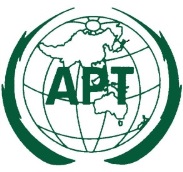 ASIA-PACIFIC TELECOMMUNITYAPT Conference Preparatory Group for WRC-15 (APG-15)APT Conference Preparatory Group for WRC-15 (APG-15)